FIȘA DE EVALUARE A CRITERIILOR DE SELECTIEM 05/6B "Investitii in crearea si modernizarea infrastructurii sociale" (art. 20, alin. (1), lit. b), d) și g) din Reg. (UE) nr. 1305/2013)INFORMATII GENERALE OBLIGATORII CU PRIVIRE LA SOLICITANT SI APLICATIE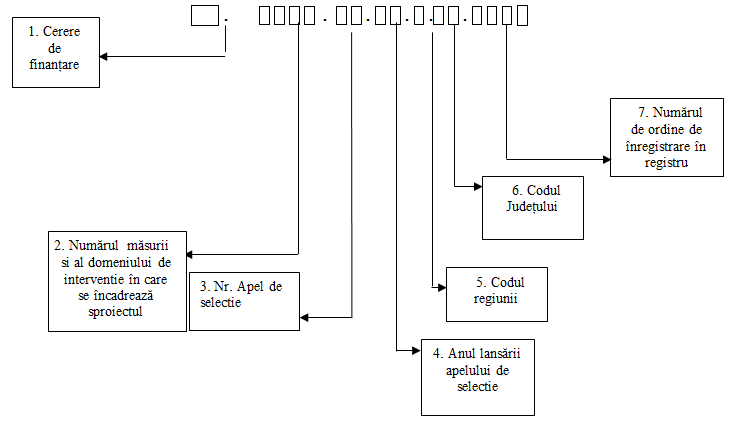 VERIFICAREA CRITERIILOR DE SELECTIEEvaluarea criteriilor de selectie se face numai in baza documentelor depuse odata cu Cererea de Finantare.Expertii verificatori completeaza, semneaza si dateaza Fisa de evaluare a criteriilor de selectie si inscrie punctajul total acordat. Dacă există divergenţe între expert şi persoana care verifică munca expertului, acestea sunt mediate/rezolvate de un al treilea angajat GAL, desemnat in acest sens.B. CONCLUZIA VERIFICĂRII CRITERIILOR DE SELECTIEPunctajul total al criteriilor de selectie (maxim 100 p) este: __________________.Observatii:............................................................................................................................................................................................................................................................................................................................................................................................................................................................................................................................................................................................................................................................................................Verificat de: Expert 2 Nume și prenume:…………………………………………Semnătura:…………………………………………………Data: ………..……………………………………………...Întocmit de: Expert 1 Nume și prenume:…………………………………………Semnătura:………………………………………………..Data: ……………………………………………..……….METODOLOGIE DE APLICAT PENTRU VERIFICAREA CRITERIILOR DE SELECTIECS.1. Proiectul este realizat in parteneriat – maxim 15 puncteCS. 2. Numarul de persoane din categoriile marginalizate inregistrate la serviciul local public de asistenta sociala* - maxim 25 puncte.*Pentru a fi eligibil, grupul țintă vizat prin proiect trebuie să îndeplinească cumulativ următoarele condiții:au domiciliul/ locuiesc în teritoriul acoperit de Strategia de Dezvoltare Locală aprobată de PNDR 2014-2020 și aflat în zona rurală și/ sau în orașe cu o populație de până la 20.000 de locuitorisunt în risc de sărăcie și excluziune socială (prin încadrarea intr-una din categoriile de mai sus de mai jos).Conform definiției Eurostat (indicatorul AROPE), persoanele în risc de sărăcie sau excluziune socială sunt persoanele care se află într-una din următoarele situații: (A) în risc de sărăcie sau (B) se confruntă cu o deprivare materială severă sau (C) trăiesc în gospodării cu o intensitate extrem de redusă a muncii. (A) În categoria în risc de sărăcie sunt incluse persoane care au un venit disponibil echivalat situat sub pragul riscului de sărăcie, care este stabilit la 60% din mediana la nivel național a venitului disponibil (după transferurile sociale) per adult echivalent.(B) Deprivarea materială acoperă indicatorii referitori la presiunea economică și bunurile de folosință îndelungată. Persoanele care se confruntă cu deprivare materială severă dispun de condiții de trai extrem de limitate datorită lipsei resurselor, la care se înregistrează cel puțin 4 din cele 9 elemente de deprivare, respectiv nu își pot permite:să plătească chiria sau facturile la utilități, să asigure încălzirea adecvată a locuinței, să facă față unor cheltuieli neprevăzute, să mănânce carne, pește sau un echivalent proteic în fiecare zi, o săptămână de vacanță departe de casă, un autoturism, o mașină de spălat, un TV color, un telefon.(C) Persoanele care trăiesc în gospodării cu o intensitate extrem de redusă a muncii sunt cele cu vârsta cuprinsă între 0-59 ani care locuiesc în gospodării în care adulții (cu vârsta între 18-59 ani) au lucrat în anul anterior la mai puțin de 20% din potențialul lor total.O persoană poate face parte din grupul țintă pentru intervențiile propuse prin SDL dacă se încadrează în una din următoarele categorii:persoane adulte șomere sau inactive; persoane care nu au acte de identitate (inclusiv copii fără CNP);persoane cu dizabilități; persoane vârstnice aflate în situații de dependență, mai ales persoanele vârstnice care locuiesc singure și/sau nu sunt autonome și nu beneficiază de sprijin în gospodărie; copii în situații de dificultate (ex. ante-preșcolari/preșcolari/ elevi, în special copii din grupurile vulnerabile, cu accent pe copiii aparținând minorității roma,  copiii cu dizabilități și cu nevoi educaționale speciale, copiii din comunitățile dezavantajate socio-economic (sceastă categorie de grup țintă vizează măsurile care urmăresc creșterea accesului și participării la educația timpurie/ învățământ primar și secundar și reducerea părăsirii timpurii a școlii), copiii din familii cu 3 sau mai mulți copii sau din familii monoparentale, copiii cu unul sau ambii părinți în mobilitate în afara localității de domiciliu (mai ales copiii care se confruntă cu separarea pe termen lung de părinții lor plecați la muncă în străinătate), copii în cazul cărora unul sau mai mulți adulți din gospodărie sunt privați de libertate sau sunt în supravegherea serviciilor de probațiune, copiii care au părăsit școala pentru a munci (inclusiv în gospodărie), copiii care nu au fost înscriși la școală, care au abandonat sau au părăsit timpuriu școala etc.), mame minore, adolescenți cu comportamente la risc, copii și tineri ai străzii;tinerii care au părăsit instituțiile de tip rezidențial;adulți cu unul sau mai mulți copii în sistemul de protecție specială;părinți/ tutori/ îngrijitori informali ai ante-preșcolarilor/preșcolarilor/elevilor cu risc de părăsire timpurie a școlii;persoane care au părăsit de timpuriu școala și care participă la programe de tip a doua șansă, din categoriile:tineri cu vârsta cuprinsă între 12-16 ani care au depășit cu cel puțin 4 ani vârsta corespunzătoare clasei neabsolvite;tineri cu vârsta cuprinsă între 16-24 ani care au un loc de muncă dar care nu au absolvit învățământul obligatoriu;adulți cu vârsta cuprinsă între 25-64 ani care nu au absolvit învățământul obligatoriu;familiile fără o situație clară cu privire la actele de proprietate asupra locuinței și/sau terenului pe care locuiesc, precum și persoanele fără adăpost; copii/ tineri/ adulți/ vârstnici cu probleme de sănătate mintală, cu măsură de protecție specială etc.;victime ale violenței domestice și familiile cu risc de violență domestică, victime ale traficului de persoane.CS. 3. Proiectul include elemente inovative  - maxim 5 puncteCS. 4. Proiectul include actiuni care conduc la indeplinirea obiectivelor transversale mediu si clima – maxim 5 puncteCS. 5. Proiectul prevede crearea si mentinerea pe perioada de implementare si monitorizare a unor noi locuri de munca cu norma intreaga – maxim 10 puncteCS. 6. Proiectele care prevad intentia de obtinere de sprijin nerambursabil in cadrul POCU 2014-2020, AP 5/PI 9.vi/OS 5.2 pentru pachetul „soft” care se refera la costurile de functionare ale investitiei pe durata implementarii – maxim 40 puncte.Total punctaj: 100 p.PUNCTAJ MINIM de selectie a proiectului: 10 pct.Numărul de înregistrare al Cererii de finanţare (CF) din Registrul de intrari – iesiri al Asociatiei GAL Plaiurile OltuluiNumărul de înregistrare privind incadrarea Cererii de finanţare (CF)DENUMIRE SOLICITANTDENUMIRE SOLICITANTTITLUL PROIECTULUITITLUL PROIECTULUINUMARUL SI DATA LANSARII APELULUI DE SELECTIE DE CATRE GALNUMARUL SI DATA LANSARII APELULUI DE SELECTIE DE CATRE GALDATA INREGISTRARII PROIECTULUI LA GALDATA INREGISTRARII PROIECTULUI LA GALOBIECTIVUL PROIECTULUIOBIECTIVUL PROIECTULUIAMPLASAREA PROIECTULUI (LOCALITATE)AMPLASAREA PROIECTULUI (LOCALITATE)STATUT JURIDIC SOLICITANTSTATUT JURIDIC SOLICITANTDATE PERSONALE REPREZENTANT LEGALDATE PERSONALE REPREZENTANT LEGALDATE PERSONALE REPREZENTANT LEGALNUMEPRENUMEFUNCTIE REPREZENTANT LEGALNr. crt.Criteriu de selectie / sub-criteriu de selectiePunctajul maximPunctajul acordat1.Proiectul este realizat in parteneriatMax. 15 p1.1.Solicitantul este o asociatie de dezvoltare intercomunitara care vizeaza cel putin 2 UAT-uri din teritoriul GAL.15 p2.Numarul de persoane din categoriile marginalizate inregistrate la serviciul local public de asistenta sociala*Max. 25 p2.1Proiectul vizeaza cel putin 30 de persoane din categoriile marginalizate.25 p3.Proiectul include elemente innovativeMax. 5 p3.1.Se vor puncta actiunile ce vizeaza inovarea sociala care presupune dezvoltarea de idei, servicii si modele prin care pot fi mai bine abordate provocarile sociale, cu participarea actorilor publici si privati, inclusiv a societatii civile, cu scopul imbunatatirii serviciilor sociale.5 p4.Proiectul include actiuni pentru indeplinirea obiectivelor transversale mediu si climaMax. 5 p4.1. Se vor puncta investitiile ce vizeaza echipamente care reduc consumul de energie si apa, inclusiv utilizarea energiei regenerabile.5 p5.Proiectul prevede crearea si mentinerea pe perioada de implementare si monitorizare a unor noi locuri de munca cu norma intreagaMax. 10 p5.1.Proiectul prevede crearea a cel putin unui loc de munca avand norma intreaga.10 p6.Proiectele care prevad intentia de obtinere de sprijin nerambursabil in cadrul POCU 2014-2020, AP 5/PI 9.vi/OS 5.2 pentru pachetul „soft” care se refera la costurile de functionare ale investitiei pe durata implementariiMax. 40 p6.1.Se acorda punctajul daca in cadrul Studiului de Fezabilitate se mentioneaza acest aspect.40 pTOTALTOTAL100 pctDOCUMENTE  PREZENTATEPUNCTE DE VERIFICAT ÎN CADRUL DOCUMENTELOR  PREZENTATECererea de finantareDocumentele juridice de infiintare ale SolicitantuluiExpertul verifica daca solicitantul este o asociatie de dezvoltare intercomunitara care vizeaza cel putin 2 UAT-uri din teritoriul GAL.Punctarea acestui criteriu se va face in baza documentelor justificative prezentate de solicitant.Expertul inscrie ”15 puncte” daca in urma verificarii sunt indeplinite conditiile.In caz contrar expertul inscrie 0.DOCUMENTE  PREZENTATEPUNCTE DE VERIFICAT ÎN CADRUL DOCUMENTELOR  PREZENTATECererea de finantareStudiul de Fezabilitate/DALIAlte documente ale Cererii de FinantareIndicatorul de persoane marginalizate asumat a fi atins este de cel putin 30 persoane din categorii marginalizate ce vor fi in evidenta serviciilor locale de asistenta sociala.Se verifica daca solicitantul a specificat acest aspect in cadrul Cererii de finantare / Studiului de Fezabilitate, pentru cel putin 30 de persoane din in risc de saracie si excluziune sociala si in caz afirmativ, se acorda punctajul.Expertul inscrie ”25 puncte” daca in urma verificarii sunt indeplinite conditiile.In caz contrar expertul inscrie 0.DOCUMENTE  PREZENTATEPUNCTE DE VERIFICAT ÎN CADRUL DOCUMENTELOR  PREZENTATECererea de finantareStudiul de Fezabilitate/DALIAlte documente ale Cererii de FinantareSe verifica daca proiectul propune in Studiu de fezabilitate / DALI / Cererea de finantare actiuni ce vizeaza inovarea sociala care presupune dezvoltarea de idei, servicii si modele prin care pot fi mai bine abordate provocarile sociale, cu participarea actorilor publici si privati, inclusiv a societatii civile, cu scopul imbunatatirii serviciilor sociale..Expertul inscrie ”5 puncte” daca in urma verificarii sunt indeplinite conditiile.In caz contrar expertul inscrie 0.DOCUMENTE  PREZENTATEPUNCTE DE VERIFICAT ÎN CADRUL DOCUMENTELOR  PREZENTATECererea de finantareStudiul de Fezabilitate/DALIAlte documente ale Cererii de FinantareSe verifica daca proiectul propune in Studiu de fezabilitate / DALI / Cererea de finantare investiții ce vizeaza echipamente care reduc consumul de energie si apa, inclusiv utilizarea energiei regenerabile.Expertul inscrie ”5 puncte” daca in urma verificarii sunt indeplinite conditiile.In caz contrar expertul inscrie 0DOCUMENTE  PREZENTATEPUNCTE DE VERIFICAT ÎN CADRUL DOCUMENTELOR  PREZENTATECererea de finantareStudiul de FezabilitateAlte documente ale Cererii de FinantareSe verifica daca proiectul include crearea a cel putin unui loc de munca in cadrul sectiunii indicatori de monitorizare din Cererea de finantare si a Studiului de Fezabilitate / DALI – locuri de munca create.Se considera loc de munca nou creat angajarea si mentinerea pe perioada de implementare si monitorizare a proiectului a unei persoane cu norma intreaga sau angajarea mai multor persoane cu norma fractionara de lucru, care cumulate genereaza o norma intreagaExpertul inscrie ”10 puncte” daca in urma verificarii sunt indeplinite conditiile.In caz contrar expertul inscrie 0.DOCUMENTE  PREZENTATEPUNCTE DE VERIFICAT ÎN CADRUL DOCUMENTELOR  PREZENTATECererea de finantareStudiul de FezabilitateAlte documente ale Cererii de FinantareSe verifica daca in cadrul Studiului de Fezabilitate se mentioneaza acest aspect. Expertul inscrie ”40 puncte” daca in urma verificarii sunt indeplinite conditiile.In caz contrar expertul inscrie 0.